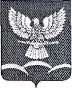 СОВЕТ НОВОТИТАРОВСКОГОСЕЛЬСКОГО ПОСЕЛЕНИЯ ДИНСКОГО РАЙОНАРЕШЕНИЕот 19.10.2012                                                                                         № 202-38/02станица НовотитаровскаяРассмотрев выполнение отдельных показателей прогноза (индикативного плана) социально-экономического развития Новотитаровского сельского поселения Динского района за 9 месяцев 2012 года, в соответствии с Бюджетным кодексом РФ, законом Краснодарского края от 10 июля 2001 года № 384-КЗ «О прогнозировании, индикативном планировании, стратегии и программах социально-экономического развития Краснодарского края», Совет Новотитаровского сельского поселения Динского района р е ш и л: 1. Утвердить выполнение отдельных показателей прогноза (индикативного плана) социально-экономического развития Новотитаровского сельского поселения Динского района за  9 месяцев 2012 года (прилагается).2. Контроль за выполнением настоящего решения возложить на комиссию по бюджету и социально-экономическому развитию Совета Новотитаровского сельского поселения (Бычек) и администрацию Новотитаровского сельского поселения Динского района (Кошман).3. Настоящее решение вступает в силу со дня его обнародования.Председатель Совета Новотитаровского сельского поселения                                            Ю.Ю.ГлотовО выполнении отдельных показателей прогноза (индикативного плана) социально - экономического развития Новотитаровского сельского поселения Динского района за 9 месяцев 2012 год